The Play Project After School Club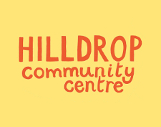 Appendix B: Income assessment form for after-school childcare at subsidised rate.Households with an income of up to £34,999 are eligible for a daily subsided after-school childcare rate of £5.00 per session.  Households earning over £34,999 shall be charged £12.00 per session.  If you feel you are eligible for the subsided rate please fill in this form and provide proof of household income. Please note:Regardless of whether or not the parents of a child are married, or whetheror not they live together, any contribution to maintenance of the child by either parent must be declared.You will be charged the full fee of £12.00 per day until all information hasbeen provided to determine the correct level of charges.Childs details and parent /carer details Assessment of incomePlease fill in those sections that apply to your circumstances.I declare that no contribution to household income is provided by a second parent ❑			                  Please turn over…Please provide the following as evidence of household income:weekly paid (four wage slips that are recent and consecutive)orfortnightly or monthly paid (two wage slips that are recent and consecutive)orstudent’s enrolment forms & proof of funding for childcare chargesorlatest set of audited accounts (self-employed) audited accounts or latest HMRC          self-assessment tax returnIf you do not wish to provide evidence of income you will be charged at the highest band.Declaration *Please delete as appropriate*I/we have completed and signed the attached declaration of income form.*I/we understand that *my/our joint income will be reassessed every year.*I/we agree to notify the provider of any changes in *my/our circumstances, so that the charge can be adjusted or the allocation reviewed.*I/we certify that to the best of *my/our knowledge, the information declared for the purpose of a fair assessment of charges is correct and complete and includes any financial support available from both parents.Declaration (to be signed by both parents/carers)Parent/carer 1Name ___________________________________ Date ______________Signature ___________________________________Parent/carer 2 /PartnerName ___________________________________ Date ______________Signature ___________________________________General Data Protection Regulations (GDPR) Statement:I consent to Hilldrop Area Community Association holding the information contained in this form in line with the Data Protection Act and to contacting me about services and events at Hilldrop Community Centre     Yes □     No □Office Use OnlyAmount payableTerm time weekly charge £ _______________To be applied from ______________________ Review date: _____________Proof of the home address of the parent(s) the child lives with, or confirmation of the Islington school the child attends has been seen and checked ❑Evidence copied and complete ❑Assessed by ___________________ ____ Designation ____________________Authorised by _______________________ Designation ____________________Date___________________Name of provider/schoolHilldrop Area Community Association – Play ProjectChild/ren’s name/s Dates of birthParent/Carer 1Parent/Carer 1Parent/Carer 2/Partner Parent/Carer 2/Partner NameNameAddressAddressPostcodePostcodeContact NumberContact NumberParent/Carer 1 *Gross earnings/income (before tax)Parent /Carer 2 /Partner’s*Gross earnings/income (before tax)£                            per annum £                                 per annum £                            per month£                                 per month£                            per week £                                 per week 